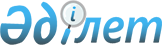 О внесении изменений в Закон Республики Казахстан "О лицензировании"Закон Республики Казахстан от 14 ноября 2002 года N 352

      Внести в 
 Закон 
 Республики Казахстан от 17 апреля 1995 г. "О лицензировании" (Ведомости Верховного Совета Республики Казахстан, 1995 г., N 3-4, ст. 37; N 12, ст. 88; N 14, ст. 93; N 15-16, ст. 109; N 24, ст. 162; Ведомости Парламента Республики Казахстан, 1996 г., N 8-9, ст. 236; 1997 г., N 1-2, ст. 8; N 7, ст. 80; N 11, ст. 144, 149; N 12, ст. 184; N 13-14, ст. 195, 205; N 22, ст. 333; 1998 г., N 14, ст. 201; N 16, ст. 219; N 17-18, ст. 222, 224, 225; N 23, ст. 416; N 24, ст. 452; 1999 г., N 20, ст. 721, 727; N 21, ст. 787; N 22, ст. 791; N 23, ст. 931; N 24, ст. 1066; 2000 г., N 10, ст. 248; N 22, ст. 408; 2001 г., N 1, ст. 7; N 8, ст. 52, 54; N 13-14, ст. 173, 176; N 23, ст. 321; N 24, ст. 338; 2002 г., N 2, ст. 17; N 15, ст. 151) следующие изменения:



      абзац одиннадцатый статьи 15 изложить в следующей редакции:



      "В случае изменения наименования (в том числе изменения организационно-правовой формы, за исключением случаев, предусмотренных законодательными актами Республики Казахстан), места нахождения (если оно указано в лицензии) юридического лица оно обязано в течение месяца подать заявление о переоформлении лицензии с приложением соответствующих документов, подтверждающих указанные сведения.";



      подпункт 4) пункта 1 статьи 21 изложить в следующей редакции:



      "4) прекращения предпринимательской деятельности гражданина, реорганизации или ликвидации юридического лица, за исключением преобразования юридического лица одного вида в юридическое лицо другого вида (изменения организационно-правовой формы), кроме случаев, когда порядок и условия выдачи лицензий устанавливаются в соответствии с законодательными актами Республики Казахстан.".


      Президент




      Республики Казахстан


					© 2012. РГП на ПХВ «Институт законодательства и правовой информации Республики Казахстан» Министерства юстиции Республики Казахстан
				